REGULAMIN KONKURSUPLASTYCZNO-LITERACKIEGOpt. „Niezwykła podróż z Fenkiem”Celem konkursu „Niezwykła podróż z Fenkiem” jest rozwijanie twórczego myślenia, umiejętności wypowiedzi pisemnej w formie opowiadania oraz umiejętności tworzenia pracy plastycznej.REGULAMIN KONKURSU:I Organizator Konkursu1. Organizatorem konkursu jest Miejska Biblioteka Publiczna w Czechowicach-Dziedzicach.2. Fundatorami nagród jest Miejska Biblioteka Publiczna w Czechowicach-Dziedzicach.2. Osoba odpowiedzialna z przebieg i realizację Konkursu oraz uprawniona do udzielania informacji na temat Konkursu: Jolanta Turek, Anna Szczeblewska  (tel. 32 215 20 01 wew.290)II Tematyka prac konkursowych.1. Pracę konkursową powinna stanowić praca plastyczna lub opowiadanie.2.Tytuł konkursu: Niezwykła podróż z Fenkiem. 3. Tematyka opowiadania: związana z bohaterem książek o lisku – Fenku. III Warunki uczestnictwa1. Praca konkursowa musi zostać wykonana indywidulnie.2. Uczestnikiem konkursu może zostać każdy młody Artysta/Pisarz, który lubi pisać, malować, tworzyć w następujących kategoriach wiekowych:praca literacka: 6-9 lat oraz 10-12 latpraca plastyczna: 5-8 lat oraz 9-12 lat3. Każdy uczestnik Konkursu może przedstawić tylko jedną pracę.4. Udział w konkursie jest bezpłatny.5. Opowiadanie powinno być napisane samodzielnie, nigdzie wcześniej nie publikowane.6. Praca plastyczna powinna być wykonana samodzielnie, nigdzie wcześniej nie publikowana.7. Maksymalna objętość tekstu to dwie strony A4 (jedna strona A4 zawiera 2800 znaków ze spacjami).8. Praca plastyczna może być zrealizowana w dowolnej technice: rysunkowej (np. ołówek, kolaż, węgiel, kreda, marker, pastele, tusz, farby) na papierze formatu A4 lub A3 lub w formie 3D np.: wyklejanka z plasteliny, masa solna, origami, rzeźba, malowanie na szkole itp. 9. Każda praca powinna zawierać metryczkę, na dołączonej do pracy kartce (np. dopiętej, doklejonej). Metryczka powinna zawierać (drukowane litery):Imię i nazwisko  uczestnikawiek uczestnika (klasa)imię i nazwisko opiekuna (osoby przygotowującej dziecko do konkursu)telefon kontaktowy opiekuna10. Prace konkursowe może zgłosić rodzić, opiekun, nauczyciel, pedagog (za zgodą opiekuna prawnego).11. Do każdej pracy należy dołączyć zgodę (oświadczenie) opiekuna prawnego/rodzica do udziału          w Konkursie oraz na przetwarzanie danych osobowych.12. Prace zgłoszone do konkursu muszą być pracami własnymi, napisanymi, namalowanymi, stworzonymi samodzielnie, nie przedstawianymi na innych konkursach.IV Termin i warunki dostarczania prac1. Prace należy dostarczyć osobiście: do Miejskiej Biblioteki Publicznej, ul. Paderewskiego 3 43-502 Czechowice-Dziedzice 2. Prace konkursowe należy złożyć do dnia 07.05.2022r. Prace przekazane po podanym terminie nie będą dopuszczone do konkursu i poddane ocenie.3. Wyłonienie zwycięzców nastąpi 09.05.2022r.4. Ogłoszenie wyników 10.05.2022r.5. Laureaci Konkursu zostaną powiadomieni o przyznaniu nagród telefonicznie.6. Termin wręczenia nagród: 11.05.2022r o godzinie 17.00.7. W dniach 11.05-06.06.2022r. prace przyniesione na konkurs będą stanowiły wystawę                           w budynku Miejskiej Biblioteki Publicznej w Czechowicach-Dziedzicach, przy ul. Paderewskiego 3. V Zasady oceniania prac1. Z przedłożonych prac Komisja Konkursowa wybierze najciekawsze, których autorzy otrzymają nagrody.2. Nagrody i ich ilość ustali Komisja Konkursowa powołana przez Organizatora Konkursu.3. Prace będą oceniane z następującymi kryteriami:praca  plastyczna –  pomysłowość, oryginalność, estetyka, zgodność z tematem,praca literacka – zgodność z tematem, poprawność stylistyczna i językowa, poprawność ortograficzna, poprawność interpunkcyjna, kompozycja pracy.4. Od decyzji Komisji nie ma odwołania.5. Prace konkursowe, które nie będą posiadały zgody opiekunów, nie będą oceniane przez Komisję Konkursową. VI Nagrody1. Organizator przewiduje dla zwycięzców nagrody rzeczowe.2. Zwycięskie prace zamieszczone zostaną na stronie internetowej Miejskiej Biblioteki Publicznej oraz na portalu społecznościowym Facebook.VII Postanowienia końcowe1. Podpis rodzica/opiekuna prawnego na metryczce jest jednoznaczny z zaakceptowaniem niniejszego Regulaminu przez rodziców/ opiekunów prawnych uczestnika.2. Organizator zastrzega sobie prawo do:a) odrzucenia pracy nie odpowiadającej założeniom niniejszego Konkursu,b) rozstrzygania sytuacji nieobjętych niniejszym regulaminem,2. Rodzic/ opiekun prawny wraz z dostarczeniem pracy konkursowej dziecka oraz zaakceptowaniem niniejszego Regulaminu, wyraża zgodę na nieodpłatne, nieograniczone ilościowo oraz czasowo upublicznianie przez Organizatora pracy napisanej/wykonanej przez dziecko. Praca konkursowa może być utrwalana na fotografii i zestawiana z pracami innych dzieci. Fotografie prac konkursowych mogą być poddawane zwielokrotnieniu oraz rozpowszechniane na stronach Internetowych Organizatora, na portalu społecznościowym Facebook, na tablicach, w gablotach bez pozyskiwania dalszej zgody rodzica/opiekuna prawnego.4. Administratorem podanych danych osobowych jest Miejska Biblioteka Publiczna w Czechowicach-Dziedzicach. Istnieje prawo dostępu do treści swoich danych osobowych oraz ich poprawianie. Podanie danych osobowych jest dobrowolne, aczkolwiek odmowa ich podania jest równoznaczna z brakiem możliwości wzięcia udziału w konkursie.SERDECZNIE ZAPRASZAMY DO UDZIAŁUW KONKURSIE I ŻYCZYMY UDANEJ ZABAWYORGANIZATOR: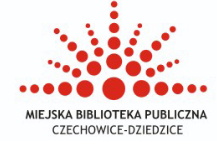 OŚWIADCZENIEJa …………………………………………………………………………………………(imię i nazwisko opiekuna prawnego)zamieszkała/y……………………………………………………………………………………………………………………………………………………………………………………….…(ulica, nr domu i/lub mieszkania, kod, miasto)Oświadczam, że zapoznałam/em się z treścią Regulaminu Konkursu „Niezwykła podróż z Fenkiem” i wyrażam zgodę na wzięcie udziału mojej córki/syna ……………………………………………………………………………………..………w Konkursie Plastyczno-Literackim organizowanym przez Miejską Bibliotekę Publiczną                                                           w Czechowicach-Dziedzicach i przewarzanie danych osobowych (zgodnie z ustawią                          o Ochronie Danych Osobowych) w celach związanych z Konkursem. Ponadto oświadczam, że z dniem doręczenia Organizatorowi pracy konkursowej na Organizatora przechodzą, bez wynagrodzenia, prawa własności oraz prawa do wykorzystywania prac na następujących polach eksploatacji:· druk w dowolnej liczbie publikacji i w dowolnym nakładzie,· używanie w Internecie oraz w innych formach utrwaleń nadających się do rozpowszechniania (np. nośniki elektroniczne, wprowadzenie do pamięci komputera),· prezentowanie na wystawach organizowanych w celu popularyzacji działalności Organizatora wraz ze zgodą na publiczne wykorzystanie.